Regulamin konkursu na inicjatywy oddolne w projekcie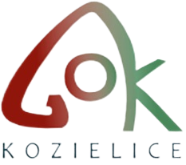 finansowanym ze środków  Gminnego Ośrodka Kultury w Kozielicach §1Postanowienia ogólneNiniejszy regulamin określa zasady, zakres i warunki przeprowadzenia oraz uczestniczenia w konkursie na realizację inicjatyw oddolnych w ramach zadania zwanego w dalszej części Regulaminu „Konkursem”.Organizatorem i koordynatorem Konkursu jest Gminny Ośrodek Kultury w Kozielicach   z siedzibą w Kozielicach 73, 74-204 Kozielice§2Cele konkursuCele konkursu:realizacja  zadań  ukierunkowanych  na  wzmocnienie rozwoju i zjednoczenia młodzieży.  Nauka wspólnej pracy, działalności twórczej, odpoczynku i integracji lokalnej społeczności;promowanie kreatywności i innowacyjności wśród młodych ludzi inspiracja do poszukiwania własnej pasji i zainteresowań zachęcanie do rozwijania umiejętności interpersonalnych i pracy w zespole aktywizacja i integracja młodzieży z  gminy Kozielice.W naborze wniosków na inicjatywy oddolne można zgłaszać pomysły wpisujące się w obszar pomysłów młodzieży, które łączą się z kulturą. Autorem projektu jest młodzież od lat 13§3Uczestnicy konkursuWnioskodawcami może być młodzież z gminy Kozielice, występująca jako: grupa nieformalna: minimum dwuosobowa grupa młodzieży w wieku powyżej 13 lat, z co     najmniej jedną osobą pełnoletnią;Jeden wnioskodawca może zgłosić do konkursu tylko jeden wniosek ( załącznik nr 2) . Wnioski można składać do 12 kwietnia 2024r.W przypadku wniosku składanego przez grupę nieformalną, o której mowa w punkcie1. (minimum dwuosobowa grupa młodzieży w wieku powyżej 13 lat, z co najmniej jedną osobą pełnoletnią), wniosek składany jest przez pełnoletniego członka grupy. Wnioskodawcy niepełnoletni muszą dodatkowo dołączyć do wniosku zgodę rodziców lub opiekunów prawnych, której wzór stanowi Załącznik nr 1 do Regulaminu.§4Organizacja konkursuCałkowita kwota przeznaczona na realizację inicjatyw w ramach konkursu wynosi 10000,00 zł.W ramach konkursu wybranych i zrealizowanych zostanie 5 inicjatyw.Kwota dofinansowania jednej inicjatywy wynosi 2000 zł. Projekt nie wymaga wkładu własnego.W uzasadnionych przypadkach Gminny Ośrodek Kultury oraz powołana przez nią Komisja Konkursowa zastrzegają sobie prawo do negocjacji z pomysłodawcami inicjatyw, dotyczących zmniejszenia lub zwiększenia kwoty dofinansowania na realizację złożonego projektu inicjatywy lokalnej.Rozliczeniem wspartych inicjatyw zajmować się będzie koordynator z Gminnego Ośrodka Kultury  w Kozielicach.Wydatki muszą zostać poniesione w okresie wskazanym w Regulaminie, czyli w okresie od 29 kwietnia do 30 listopada 2024 r.Gwarancją zobowiązań Wnioskodawcy projektu  jest Umowa, która zostanie zawarta pomiędzy obiema stronami. Integralną częścią Umowy jest opis projektu i jego budżet.Realizacja wygranych projektów rozpoczyna się od 29 kwietnia 2024r. Wyniki konkursu zostaną ogłoszone 26 kwietnia 2024r.Wnioski do konkursu dostarczamy do Gminnego Ośrodka Kultury  w Kozielicach  w formie papierowej do 12 kwietnia 2024r. Każdy wniosek musi mieć własną promocję – plakat . Każdy plakat musi być opublikowany  10 dni wcześniej przed wydarzeniem oraz na każdym plakacie musi być logo Gminnego Ośrodka Kultury w Kozielicach w widocznym miejscu.Projekt skierowany jest do młodzieży, ale uwzględnia udział osób dorosłych.                         W wydarzeniu musi brać udział co najmniej 8 osób na podstawie listy obecności (załącznik nr 3).